ТЕХНОЛОГИЧЕСКИЕ КАРТЫ ОБРАЗОВАТЕЛЬНОЙ ДЕЯТЕЛЬНОСТИОБРАЗОВАТЕЛЬНАЯ ОБЛАСТЬ «ПОЗНАВАТЕЛЬНОЕ РАЗВИТИЕ»ФОРМИРОВАНИЕ ЦЕЛОСТНОЙ КАРТИНЫ МИРА, РАСШИРЕНИЕ КРУГОЗОРАТехнологическая карта по теме «Кормушка для птиц» (для детей 6-7 лет)Задачи:Закреплять умение работать с конструктором «ТИКО»;Развивать внимание, аналитические и конструктивные способности детей;Воспитывать любовь к природе и желание приносить ей пользу.Планируемые результаты: Уметь осуществлять подбор деталей для конструирования по образцу;Называть основные детали ТИКО - конструктора;Придерживаться технологической последовательности изготовления конструкции.Интеграция образовательных областей: «Познавательное развитие», «Социально-коммуникативное развитие».Средства реализации: «ТИКО» - конструктор, образец кормушки, изготовленный из конструктора «ТИКО».Предварительная работа1. Чтение художественной литературы: пословицы, загадки, приметы по теме «Птицы»2. Д/и «Узнай птицу по словесному описанию»3. Рассматривание альбома «Зимующие птицы»4. Наблюдение за зимующими птицамиХод занятия:Приложение 1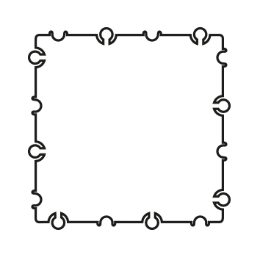 «Кормушка для птиц»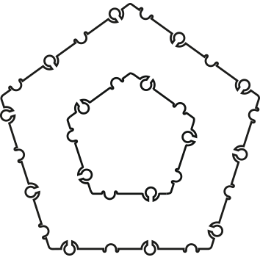 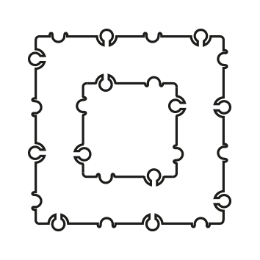  (схема плоскостная)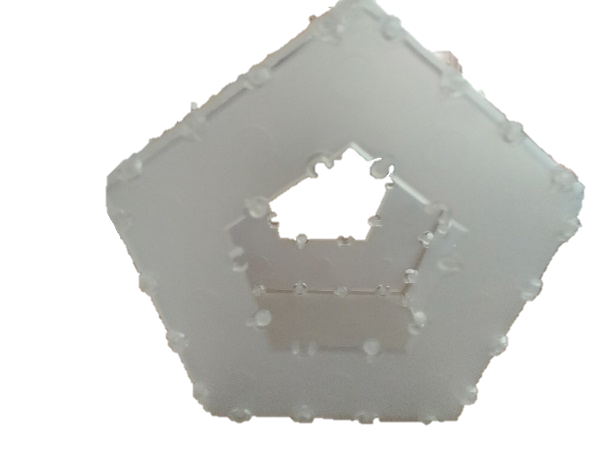 Выполнила: Бурмистрова Мария Иосифовна Воспитатель МБДОУ №7 города КалугиЭтапы деятельностиДеятельность педагогаДеятельность детейМотивационно-побудительныйРассказ воспитателя о том, что наступили морозы и птицам всё сложнее находить себе корм.-Как можно помочь зимующим птицам?Чем можно покормить птиц?- А куда можно положить корм?-Лучше всего -это кормушка-Какие бывают кормушки, из чего можно их сделать?Предполагаемые ответы детей:-Их можно покормить- Крошки хлеба, пшено, семечки- На стол, траву, в кормушку-Из коробок, из пластмассовых бутылокОрганизационно-поисковыйПоказывает детям  образец кормушки из конструктора ТИКО. Спрашивает,  из каких деталей конструктора сделана кормушка-Сколько их?- Давайте внимательнее посмотрим какие есть детали ещё?-Посчитайте сколько квадратов?Перед началом работы предлагает детям размять пальцы.Проводится пальчиковая гимнастика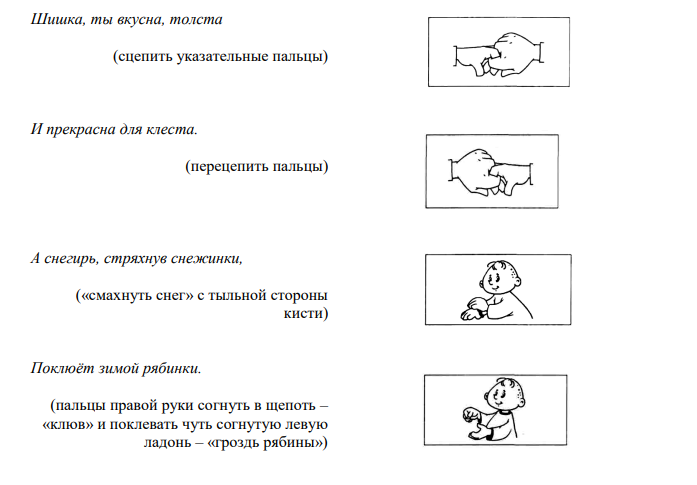 Предлагает приступить к изготовлению кормушек. По мере необходимости помогает детям- шестиугольников-Шестиугольников два.-Квадраты-Квадратов пятьВыполняют движения по текстуДети выполняют работуРефлексивно-корригирующийПо окончанию работы предлагает сделать выставку кормушек.Рассматривают работы товарищей, анализируют работы.Квадрат 10см3штПятиугольник 10см с отверстием2 штКвадрат 10 см с отверстием2ш